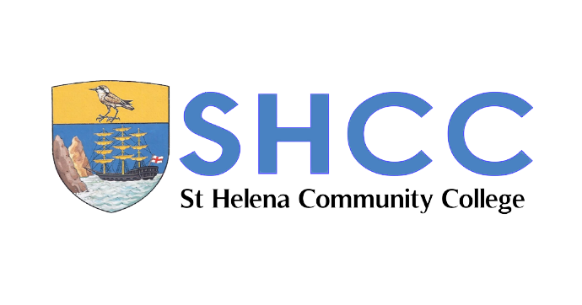 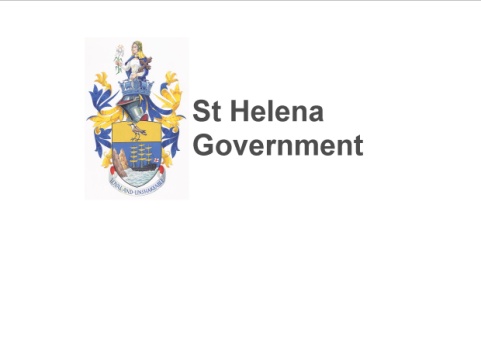 ST HELENA COMMUNITY COLLEGE APPLICATION FORM (A)PERSONAL DETAILS                                                                                                                 (* delete as applicable)PERSONAL DETAILS                                                                                                                 (* delete as applicable)PERSONAL DETAILS                                                                                                                 (* delete as applicable)PERSONAL DETAILS                                                                                                                 (* delete as applicable)PERSONAL DETAILS                                                                                                                 (* delete as applicable)PERSONAL DETAILS                                                                                                                 (* delete as applicable)PERSONAL DETAILS                                                                                                                 (* delete as applicable)PERSONAL DETAILS                                                                                                                 (* delete as applicable)PERSONAL DETAILS                                                                                                                 (* delete as applicable)PERSONAL DETAILS                                                                                                                 (* delete as applicable)PERSONAL DETAILS                                                                                                                 (* delete as applicable)PERSONAL DETAILS                                                                                                                 (* delete as applicable)PERSONAL DETAILS                                                                                                                 (* delete as applicable)PERSONAL DETAILS                                                                                                                 (* delete as applicable)PERSONAL DETAILS                                                                                                                 (* delete as applicable)PERSONAL DETAILS                                                                                                                 (* delete as applicable)Surname/Family Name:Surname/Family Name:Surname/Family Name:Gender*Gender*Gender*First Names:First Names:First Names:Male Male FemaleAddress:Address:Address:Resident in St Helena?*Resident in St Helena?*Resident in St Helena?*Address:Address:Address:YesYesNoPost Code:Post Code:Post Code:St Helenian Status?*St Helenian Status?*St Helenian Status?*Date of Birth:Date of Birth:Date of Birth:YesYesNoTelephone:Telephone:Telephone:Mobile:Mobile:Mobile:Mobile:Email AddressEmail AddressEmail AddressIf you are under 18 years, please complete the following section:If you are under 18 years, please complete the following section:If you are under 18 years, please complete the following section:If you are under 18 years, please complete the following section:If you are under 18 years, please complete the following section:If you are under 18 years, please complete the following section:If you are under 18 years, please complete the following section:If you are under 18 years, please complete the following section:If you are under 18 years, please complete the following section:If you are under 18 years, please complete the following section:If you are under 18 years, please complete the following section:If you are under 18 years, please complete the following section:If you are under 18 years, please complete the following section:If you are under 18 years, please complete the following section:If you are under 18 years, please complete the following section:If you are under 18 years, please complete the following section:Name of Parent/GuardianName of Parent/GuardianName of Parent/GuardianAddressAddressAddressPost CodePost CodePost CodeTelephone:Telephone:Telephone:Mobile:Mobile:Mobile:Mobile:Signature:Signature:Signature:Date:Date:Date:Date:EMPLOYMENT STATUS:EMPLOYMENT STATUS:EMPLOYMENT STATUS:EMPLOYMENT STATUS:EMPLOYMENT STATUS:EMPLOYMENT STATUS:EMPLOYMENT STATUS:EMPLOYMENT STATUS:EMPLOYMENT STATUS:EMPLOYMENT STATUS:EMPLOYMENT STATUS:EMPLOYMENT STATUS:EMPLOYMENT STATUS:EMPLOYMENT STATUS:EMPLOYMENT STATUS:EMPLOYMENT STATUS:Job Title:Job Title:Job Title:Are you Employed?Are you Employed?Are you Employed?Employer:Employer:Employer:YesYesNoAddress:Address:Address:Post CodePost CodePost CodeTelephone:Telephone:Telephone:Email Address:Email Address:Email Address:PLEASE RATE YOUR COMPUTER LITERACY:PLEASE RATE YOUR COMPUTER LITERACY:PLEASE RATE YOUR COMPUTER LITERACY:PLEASE RATE YOUR COMPUTER LITERACY:PLEASE RATE YOUR COMPUTER LITERACY:PLEASE RATE YOUR COMPUTER LITERACY:PLEASE RATE YOUR COMPUTER LITERACY:PLEASE RATE YOUR COMPUTER LITERACY:PLEASE RATE YOUR COMPUTER LITERACY:PLEASE RATE YOUR COMPUTER LITERACY:PLEASE RATE YOUR COMPUTER LITERACY:PLEASE RATE YOUR COMPUTER LITERACY:PLEASE RATE YOUR COMPUTER LITERACY:PLEASE RATE YOUR COMPUTER LITERACY:PLEASE RATE YOUR COMPUTER LITERACY:PLEASE RATE YOUR COMPUTER LITERACY:Need Basic SkillsNeed Basic SkillsBasicBasicBasicBasicFairly CompetentFairly CompetentFairly CompetentFairly CompetentCompetentCompetentLEARNING SUPPORT NEEDS - This information will help us to arrange assistance for youLEARNING SUPPORT NEEDS - This information will help us to arrange assistance for youLEARNING SUPPORT NEEDS - This information will help us to arrange assistance for youLEARNING SUPPORT NEEDS - This information will help us to arrange assistance for youLEARNING SUPPORT NEEDS - This information will help us to arrange assistance for youLEARNING SUPPORT NEEDS - This information will help us to arrange assistance for youLEARNING SUPPORT NEEDS - This information will help us to arrange assistance for youLEARNING SUPPORT NEEDS - This information will help us to arrange assistance for youLEARNING SUPPORT NEEDS - This information will help us to arrange assistance for youLEARNING SUPPORT NEEDS - This information will help us to arrange assistance for youLEARNING SUPPORT NEEDS - This information will help us to arrange assistance for youLEARNING SUPPORT NEEDS - This information will help us to arrange assistance for youLEARNING SUPPORT NEEDS - This information will help us to arrange assistance for youLEARNING SUPPORT NEEDS - This information will help us to arrange assistance for youLEARNING SUPPORT NEEDS - This information will help us to arrange assistance for youLEARNING SUPPORT NEEDS - This information will help us to arrange assistance for youWheelchair userWheelchair userVisually ImpairedVisually ImpairedVisually ImpairedVisually ImpairedHearing ImpairedHearing ImpairedHearing ImpairedHearing ImpairedDyslexiaDyslexiaOther Physical disabilityOther Physical disabilityOther Physical disabilityOther Physical disabilityOther Medical ConditionOther Medical ConditionOther Medical ConditionOther Medical ConditionEDUCATION BACKGROUND - Please provide a list of all accredited qualifications already achieved.EDUCATION BACKGROUND - Please provide a list of all accredited qualifications already achieved.EDUCATION BACKGROUND - Please provide a list of all accredited qualifications already achieved.EDUCATION BACKGROUND - Please provide a list of all accredited qualifications already achieved.EDUCATION BACKGROUND - Please provide a list of all accredited qualifications already achieved.EDUCATION BACKGROUND - Please provide a list of all accredited qualifications already achieved.EDUCATION BACKGROUND - Please provide a list of all accredited qualifications already achieved.EDUCATION BACKGROUND - Please provide a list of all accredited qualifications already achieved.EDUCATION BACKGROUND - Please provide a list of all accredited qualifications already achieved.EDUCATION BACKGROUND - Please provide a list of all accredited qualifications already achieved.EDUCATION BACKGROUND - Please provide a list of all accredited qualifications already achieved.EDUCATION BACKGROUND - Please provide a list of all accredited qualifications already achieved.EDUCATION BACKGROUND - Please provide a list of all accredited qualifications already achieved.EDUCATION BACKGROUND - Please provide a list of all accredited qualifications already achieved.EDUCATION BACKGROUND - Please provide a list of all accredited qualifications already achieved.EDUCATION BACKGROUND - Please provide a list of all accredited qualifications already achieved.Qualification (GCSE, NVQ, City & Guilds, A-Level, AS)Subject taken or to be takenSubject taken or to be takenSubject taken or to be takenSubject taken or to be takenSubject taken or to be takenGrade already gainedGrade already gainedGrade already gainedGrade already gainedPredicted gradePredicted gradeDate taken or to be taken(DD/MM/YYYY)Date taken or to be taken(DD/MM/YYYY)Date taken or to be taken(DD/MM/YYYY)Date taken or to be taken(DD/MM/YYYY)CRIMINAL CONVICTIONSThe College has a duty of care, particularly to learners who are under 18 years of age.  In view of this all applicants are required to declare criminal convictions.  All information given will be treated as sensitive data and dealt with confidentially.CRIMINAL CONVICTIONSThe College has a duty of care, particularly to learners who are under 18 years of age.  In view of this all applicants are required to declare criminal convictions.  All information given will be treated as sensitive data and dealt with confidentially.CRIMINAL CONVICTIONSThe College has a duty of care, particularly to learners who are under 18 years of age.  In view of this all applicants are required to declare criminal convictions.  All information given will be treated as sensitive data and dealt with confidentially.CRIMINAL CONVICTIONSThe College has a duty of care, particularly to learners who are under 18 years of age.  In view of this all applicants are required to declare criminal convictions.  All information given will be treated as sensitive data and dealt with confidentially.CRIMINAL CONVICTIONSThe College has a duty of care, particularly to learners who are under 18 years of age.  In view of this all applicants are required to declare criminal convictions.  All information given will be treated as sensitive data and dealt with confidentially.CRIMINAL CONVICTIONSThe College has a duty of care, particularly to learners who are under 18 years of age.  In view of this all applicants are required to declare criminal convictions.  All information given will be treated as sensitive data and dealt with confidentially.CRIMINAL CONVICTIONSThe College has a duty of care, particularly to learners who are under 18 years of age.  In view of this all applicants are required to declare criminal convictions.  All information given will be treated as sensitive data and dealt with confidentially.CRIMINAL CONVICTIONSThe College has a duty of care, particularly to learners who are under 18 years of age.  In view of this all applicants are required to declare criminal convictions.  All information given will be treated as sensitive data and dealt with confidentially.CRIMINAL CONVICTIONSThe College has a duty of care, particularly to learners who are under 18 years of age.  In view of this all applicants are required to declare criminal convictions.  All information given will be treated as sensitive data and dealt with confidentially.CRIMINAL CONVICTIONSThe College has a duty of care, particularly to learners who are under 18 years of age.  In view of this all applicants are required to declare criminal convictions.  All information given will be treated as sensitive data and dealt with confidentially.CRIMINAL CONVICTIONSThe College has a duty of care, particularly to learners who are under 18 years of age.  In view of this all applicants are required to declare criminal convictions.  All information given will be treated as sensitive data and dealt with confidentially.CRIMINAL CONVICTIONSThe College has a duty of care, particularly to learners who are under 18 years of age.  In view of this all applicants are required to declare criminal convictions.  All information given will be treated as sensitive data and dealt with confidentially.CRIMINAL CONVICTIONSThe College has a duty of care, particularly to learners who are under 18 years of age.  In view of this all applicants are required to declare criminal convictions.  All information given will be treated as sensitive data and dealt with confidentially.CRIMINAL CONVICTIONSThe College has a duty of care, particularly to learners who are under 18 years of age.  In view of this all applicants are required to declare criminal convictions.  All information given will be treated as sensitive data and dealt with confidentially.CRIMINAL CONVICTIONSThe College has a duty of care, particularly to learners who are under 18 years of age.  In view of this all applicants are required to declare criminal convictions.  All information given will be treated as sensitive data and dealt with confidentially.CRIMINAL CONVICTIONSThe College has a duty of care, particularly to learners who are under 18 years of age.  In view of this all applicants are required to declare criminal convictions.  All information given will be treated as sensitive data and dealt with confidentially.Do you have a Criminal Conviction?Do you have a Criminal Conviction?Do you have a Criminal Conviction?YesNoIf Yes, details should be submitted in a sealed envelope.             Note: A ‘yes’ answer does not automatically exclude your enrolmentIf Yes, details should be submitted in a sealed envelope.             Note: A ‘yes’ answer does not automatically exclude your enrolmentIf Yes, details should be submitted in a sealed envelope.             Note: A ‘yes’ answer does not automatically exclude your enrolmentIf Yes, details should be submitted in a sealed envelope.             Note: A ‘yes’ answer does not automatically exclude your enrolmentIf Yes, details should be submitted in a sealed envelope.             Note: A ‘yes’ answer does not automatically exclude your enrolmentIf Yes, details should be submitted in a sealed envelope.             Note: A ‘yes’ answer does not automatically exclude your enrolmentIf Yes, details should be submitted in a sealed envelope.             Note: A ‘yes’ answer does not automatically exclude your enrolmentIf Yes, details should be submitted in a sealed envelope.             Note: A ‘yes’ answer does not automatically exclude your enrolmentIf Yes, details should be submitted in a sealed envelope.             Note: A ‘yes’ answer does not automatically exclude your enrolmentIf Yes, details should be submitted in a sealed envelope.             Note: A ‘yes’ answer does not automatically exclude your enrolmentIf Yes, details should be submitted in a sealed envelope.             Note: A ‘yes’ answer does not automatically exclude your enrolmentDo you have a Criminal Conviction?Do you have a Criminal Conviction?Do you have a Criminal Conviction?If Yes, details should be submitted in a sealed envelope.             Note: A ‘yes’ answer does not automatically exclude your enrolmentIf Yes, details should be submitted in a sealed envelope.             Note: A ‘yes’ answer does not automatically exclude your enrolmentIf Yes, details should be submitted in a sealed envelope.             Note: A ‘yes’ answer does not automatically exclude your enrolmentIf Yes, details should be submitted in a sealed envelope.             Note: A ‘yes’ answer does not automatically exclude your enrolmentIf Yes, details should be submitted in a sealed envelope.             Note: A ‘yes’ answer does not automatically exclude your enrolmentIf Yes, details should be submitted in a sealed envelope.             Note: A ‘yes’ answer does not automatically exclude your enrolmentIf Yes, details should be submitted in a sealed envelope.             Note: A ‘yes’ answer does not automatically exclude your enrolmentIf Yes, details should be submitted in a sealed envelope.             Note: A ‘yes’ answer does not automatically exclude your enrolmentIf Yes, details should be submitted in a sealed envelope.             Note: A ‘yes’ answer does not automatically exclude your enrolmentIf Yes, details should be submitted in a sealed envelope.             Note: A ‘yes’ answer does not automatically exclude your enrolmentIf Yes, details should be submitted in a sealed envelope.             Note: A ‘yes’ answer does not automatically exclude your enrolmentYour Personal Information: We Recognise that your privacy is important to you.Your information will be kept securely and will not be disclosed to third parties without your permission, unless we are required or permitted by any other Court order.Your Personal Information: We Recognise that your privacy is important to you.Your information will be kept securely and will not be disclosed to third parties without your permission, unless we are required or permitted by any other Court order.Your Personal Information: We Recognise that your privacy is important to you.Your information will be kept securely and will not be disclosed to third parties without your permission, unless we are required or permitted by any other Court order.Your Personal Information: We Recognise that your privacy is important to you.Your information will be kept securely and will not be disclosed to third parties without your permission, unless we are required or permitted by any other Court order.Your Personal Information: We Recognise that your privacy is important to you.Your information will be kept securely and will not be disclosed to third parties without your permission, unless we are required or permitted by any other Court order.Your Personal Information: We Recognise that your privacy is important to you.Your information will be kept securely and will not be disclosed to third parties without your permission, unless we are required or permitted by any other Court order.Your Personal Information: We Recognise that your privacy is important to you.Your information will be kept securely and will not be disclosed to third parties without your permission, unless we are required or permitted by any other Court order.Your Personal Information: We Recognise that your privacy is important to you.Your information will be kept securely and will not be disclosed to third parties without your permission, unless we are required or permitted by any other Court order.Your Personal Information: We Recognise that your privacy is important to you.Your information will be kept securely and will not be disclosed to third parties without your permission, unless we are required or permitted by any other Court order.Your Personal Information: We Recognise that your privacy is important to you.Your information will be kept securely and will not be disclosed to third parties without your permission, unless we are required or permitted by any other Court order.Your Personal Information: We Recognise that your privacy is important to you.Your information will be kept securely and will not be disclosed to third parties without your permission, unless we are required or permitted by any other Court order.Your Personal Information: We Recognise that your privacy is important to you.Your information will be kept securely and will not be disclosed to third parties without your permission, unless we are required or permitted by any other Court order.Your Personal Information: We Recognise that your privacy is important to you.Your information will be kept securely and will not be disclosed to third parties without your permission, unless we are required or permitted by any other Court order.Your Personal Information: We Recognise that your privacy is important to you.Your information will be kept securely and will not be disclosed to third parties without your permission, unless we are required or permitted by any other Court order.Your Personal Information: We Recognise that your privacy is important to you.Your information will be kept securely and will not be disclosed to third parties without your permission, unless we are required or permitted by any other Court order.Your Personal Information: We Recognise that your privacy is important to you.Your information will be kept securely and will not be disclosed to third parties without your permission, unless we are required or permitted by any other Court order.Applicants Declaration:  I wish to be considered for Membership of the St Helena Community College.  If admitted I agree to comply with the College policies and/or Code of Conduct. I also agree to SHCC processing my personal data contained within this form or other data, which SHCC may obtain from me or others for any purpose connected with my course application, my studies, my health and safety, or for any other legitimate reason. If I have not obtained the age of 18 years, I agree that SHCC may contact my parent(s), guardian or carer to discuss this application.Applicants Declaration:  I wish to be considered for Membership of the St Helena Community College.  If admitted I agree to comply with the College policies and/or Code of Conduct. I also agree to SHCC processing my personal data contained within this form or other data, which SHCC may obtain from me or others for any purpose connected with my course application, my studies, my health and safety, or for any other legitimate reason. If I have not obtained the age of 18 years, I agree that SHCC may contact my parent(s), guardian or carer to discuss this application.Applicants Declaration:  I wish to be considered for Membership of the St Helena Community College.  If admitted I agree to comply with the College policies and/or Code of Conduct. I also agree to SHCC processing my personal data contained within this form or other data, which SHCC may obtain from me or others for any purpose connected with my course application, my studies, my health and safety, or for any other legitimate reason. If I have not obtained the age of 18 years, I agree that SHCC may contact my parent(s), guardian or carer to discuss this application.Applicants Declaration:  I wish to be considered for Membership of the St Helena Community College.  If admitted I agree to comply with the College policies and/or Code of Conduct. I also agree to SHCC processing my personal data contained within this form or other data, which SHCC may obtain from me or others for any purpose connected with my course application, my studies, my health and safety, or for any other legitimate reason. If I have not obtained the age of 18 years, I agree that SHCC may contact my parent(s), guardian or carer to discuss this application.Applicants Declaration:  I wish to be considered for Membership of the St Helena Community College.  If admitted I agree to comply with the College policies and/or Code of Conduct. I also agree to SHCC processing my personal data contained within this form or other data, which SHCC may obtain from me or others for any purpose connected with my course application, my studies, my health and safety, or for any other legitimate reason. If I have not obtained the age of 18 years, I agree that SHCC may contact my parent(s), guardian or carer to discuss this application.Applicants Declaration:  I wish to be considered for Membership of the St Helena Community College.  If admitted I agree to comply with the College policies and/or Code of Conduct. I also agree to SHCC processing my personal data contained within this form or other data, which SHCC may obtain from me or others for any purpose connected with my course application, my studies, my health and safety, or for any other legitimate reason. If I have not obtained the age of 18 years, I agree that SHCC may contact my parent(s), guardian or carer to discuss this application.Applicants Declaration:  I wish to be considered for Membership of the St Helena Community College.  If admitted I agree to comply with the College policies and/or Code of Conduct. I also agree to SHCC processing my personal data contained within this form or other data, which SHCC may obtain from me or others for any purpose connected with my course application, my studies, my health and safety, or for any other legitimate reason. If I have not obtained the age of 18 years, I agree that SHCC may contact my parent(s), guardian or carer to discuss this application.Applicants Declaration:  I wish to be considered for Membership of the St Helena Community College.  If admitted I agree to comply with the College policies and/or Code of Conduct. I also agree to SHCC processing my personal data contained within this form or other data, which SHCC may obtain from me or others for any purpose connected with my course application, my studies, my health and safety, or for any other legitimate reason. If I have not obtained the age of 18 years, I agree that SHCC may contact my parent(s), guardian or carer to discuss this application.Applicants Declaration:  I wish to be considered for Membership of the St Helena Community College.  If admitted I agree to comply with the College policies and/or Code of Conduct. I also agree to SHCC processing my personal data contained within this form or other data, which SHCC may obtain from me or others for any purpose connected with my course application, my studies, my health and safety, or for any other legitimate reason. If I have not obtained the age of 18 years, I agree that SHCC may contact my parent(s), guardian or carer to discuss this application.Applicants Declaration:  I wish to be considered for Membership of the St Helena Community College.  If admitted I agree to comply with the College policies and/or Code of Conduct. I also agree to SHCC processing my personal data contained within this form or other data, which SHCC may obtain from me or others for any purpose connected with my course application, my studies, my health and safety, or for any other legitimate reason. If I have not obtained the age of 18 years, I agree that SHCC may contact my parent(s), guardian or carer to discuss this application.Applicants Declaration:  I wish to be considered for Membership of the St Helena Community College.  If admitted I agree to comply with the College policies and/or Code of Conduct. I also agree to SHCC processing my personal data contained within this form or other data, which SHCC may obtain from me or others for any purpose connected with my course application, my studies, my health and safety, or for any other legitimate reason. If I have not obtained the age of 18 years, I agree that SHCC may contact my parent(s), guardian or carer to discuss this application.Applicants Declaration:  I wish to be considered for Membership of the St Helena Community College.  If admitted I agree to comply with the College policies and/or Code of Conduct. I also agree to SHCC processing my personal data contained within this form or other data, which SHCC may obtain from me or others for any purpose connected with my course application, my studies, my health and safety, or for any other legitimate reason. If I have not obtained the age of 18 years, I agree that SHCC may contact my parent(s), guardian or carer to discuss this application.Applicants Declaration:  I wish to be considered for Membership of the St Helena Community College.  If admitted I agree to comply with the College policies and/or Code of Conduct. I also agree to SHCC processing my personal data contained within this form or other data, which SHCC may obtain from me or others for any purpose connected with my course application, my studies, my health and safety, or for any other legitimate reason. If I have not obtained the age of 18 years, I agree that SHCC may contact my parent(s), guardian or carer to discuss this application.Applicants Declaration:  I wish to be considered for Membership of the St Helena Community College.  If admitted I agree to comply with the College policies and/or Code of Conduct. I also agree to SHCC processing my personal data contained within this form or other data, which SHCC may obtain from me or others for any purpose connected with my course application, my studies, my health and safety, or for any other legitimate reason. If I have not obtained the age of 18 years, I agree that SHCC may contact my parent(s), guardian or carer to discuss this application.Applicants Declaration:  I wish to be considered for Membership of the St Helena Community College.  If admitted I agree to comply with the College policies and/or Code of Conduct. I also agree to SHCC processing my personal data contained within this form or other data, which SHCC may obtain from me or others for any purpose connected with my course application, my studies, my health and safety, or for any other legitimate reason. If I have not obtained the age of 18 years, I agree that SHCC may contact my parent(s), guardian or carer to discuss this application.Applicants Declaration:  I wish to be considered for Membership of the St Helena Community College.  If admitted I agree to comply with the College policies and/or Code of Conduct. I also agree to SHCC processing my personal data contained within this form or other data, which SHCC may obtain from me or others for any purpose connected with my course application, my studies, my health and safety, or for any other legitimate reason. If I have not obtained the age of 18 years, I agree that SHCC may contact my parent(s), guardian or carer to discuss this application.Signature:Signature:Signature:Date:Date:FOR ST HELENA COMMUNITY COLLEGE OFFICE USE ONLYFOR ST HELENA COMMUNITY COLLEGE OFFICE USE ONLYFOR ST HELENA COMMUNITY COLLEGE OFFICE USE ONLYFOR ST HELENA COMMUNITY COLLEGE OFFICE USE ONLYDate Received:Member ID #Application Status:ID Card Issued